IT’S ALIVE!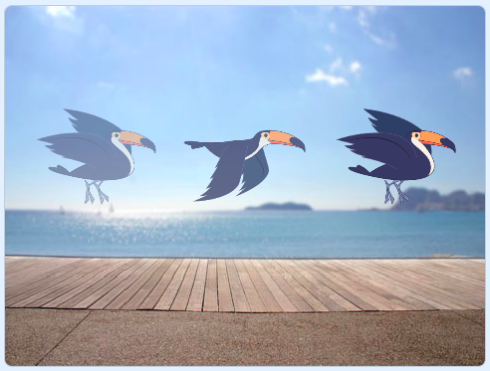 HOW CAN YOU TAKE AN IMAGE OR A PHOTO AND MAKE IT COME ALIVE?In this activity, you will explore ways of bringing sprites, images, and ideas to life as an animation by programming a series of costume changes.Start Here: Login to scratch 
Click your name in the top right corner and select my class
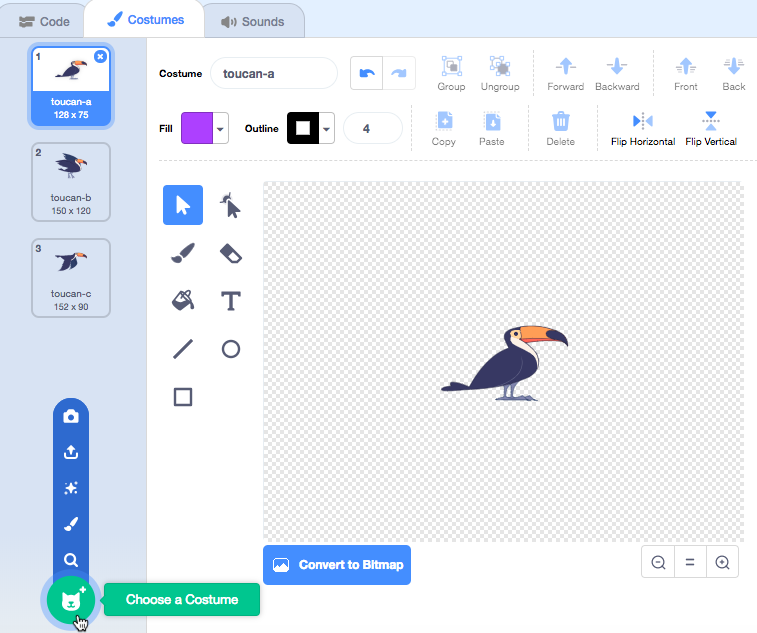 Click on the “CREATE” button on the top toolbar
Choose a sprite.
Add a different costume.
Add blocks to make the image come alive.Try sketching your animation ideas on paper first – like a flipbook.Experiment with different blocks and costumes until you find something you enjoy.
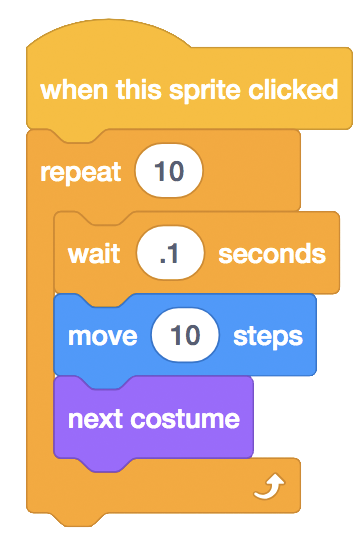 Repeat!

Share the finished band project to the class studio called “It’s Alive”Complete the “It's Alive” Reflection sent to your email  